目　　　　次　トピックス　●森林環境税の取組みについて大阪府環境農林水産部 みどり推進室森づくり課	1●平成29年人口動態調査結果の概要（大阪府分）　　　　　　　　　　　　　　　　　　　　　　－厚生労働省公表資料より－ 大阪府総務部統計課	5　毎月の統計調査結果　人　口　　大阪府毎月推計人口　平成30年９月１日現在	7物　価　　大阪市消費者物価指数の動き　平成30年９月速報	9労　働　　大阪の賃金、労働時間及び雇用の動き　平成30年７月月報	11工　業　　大阪府工業指数　平成30年７月速報	13　今月の統計表　	15　新着資料のご案内　	26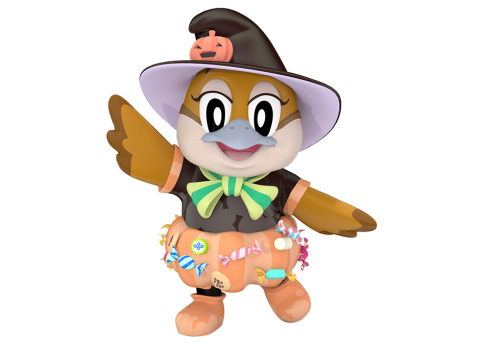 月刊大阪の統計２０１８年（平成３０年）１０月　No.８３６２０１８年（平成３０年）１０月　No.８３６